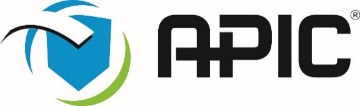 2018 Annual Conference CommitteePurpose: The Annual Conference Committee is responsible for planning and presenting the annualeducational program.___________________________________________________________________________Chair						David Witt, MD, FIDSAKaiser Permanente Medical CenterSan Rafael, CATerm Expires: 6/30/18^Vice ChairKaroline Sperling, MPH, MLS (ASCP)CM, CICInfection Prevention & Control ServicePark Nicollet Health ServicesSt. Louis Park, MNTerm Expires: 6/30/18*Members with Terms Expiring 6/30/2018Timothy Lee Wiemken, PhD, MPH, FAPIC, CIC(Immediate Past Chair Annual Conference Committee) ^Louisville, KYSteven A. Pergam, MD, MPHSeattle Cancer Care Alliance,Fred Hutchinson Cancer Research CenterSeattle, WAChapter Host RepresentativeEllen Simonson, RN, CIC
Director, Infection Prevention and ControlSt. Cloud HospitalSt. Cloud, MNMembers with Terms Expiring 6/30/2019Kathleen Gase, MPH, CIC, FAPICBJC HealthcareSt. Louis, MONicole Gualandi, MS/MPH, RN, CICDHQP, NCEZID, Centers for DiseaseControl & PreventionAtlanta, GA2018 Annual Conference Committee Abstract Subcommittee Vice ChairKay Sams, RN, BSN, MPH, CICH. Lee Moffitt Cancer CenterWesley Chapel, FL2018 Annual Conference Committee Abstract Subcommittee ChairMembers with Terms Expiring 6/30/2020Salah S. Qutaishat, PhD, CIC, FSHEA, FAPICMunson Medical CenterTraverse City, MIMary E. Sibulsky, RN, CCRNLife Care CenterCoeur D Alene, IDJanet L. Riese, CICMary Lanning Memorial HospitalJuniata, NESusan McGann, RN, BSN, MBA, CICLawrence Memorial HospitalTopeka, KSSenior AdvisorJanet Haas, RN, PhD, CIC, FAPIC 2017 APIC President-electResearch Committee LiaisonJames S. Davis, IV, MSN, RN, CIC, HEM, FAPICPennsylvania Patient Safety AuthorityTelford, PAEducation Committee LiaisonJoseph M. Scaletta, MPH, BSN, RN, CIC, FAPICUS Department of DefenseVileck, GermanyStaff LiaisonsHeidi SalatiSenior Director, Education & Professional DevelopmentBianca MackAssociate Director, Conference Programming___________________________________________________________________________________^Annual conference Chair serves one year term and rotates back to committee member for one more year as the Immediate Past Chair.*Annual conference Vice Chair serves a one year term with the expectation of succeeding to Chair position the following year.